 В пришкольном лагере «Радуга» состоялось празднование Дня России.  Воспитатели ознакомили с историей праздника. Ребята узнали много нового и интересного о государственных символах России: гербе, флаге и гимне. С удовольствием участвовали в интеллектуальной викторине «Моя Родина -   Россия»,  читали стихи о Родине. Посетили школьный «Музей боевой и трудовой славы», где руководитель музея Абдуллина Р.Х. провела экскурсию.  Затем прошёл музыкальный  час  «Моя  Россия -  Великая страна», где ребята с воодушевлением пели песни.   После обеда посетили библиотеку БДЦ с. Индерка , где состоялась конкурсно- развлекательная программа ко Дню России. День России — праздник свободы, мира и доброго согласия всех людей на основе закона и справедливости. Все ребята получили заряд бодрости и массу положительных эмоций.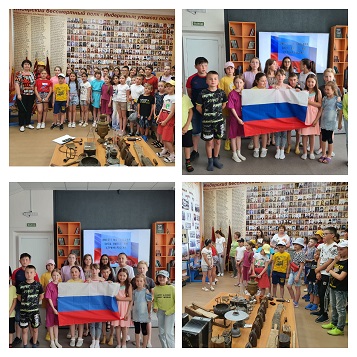 